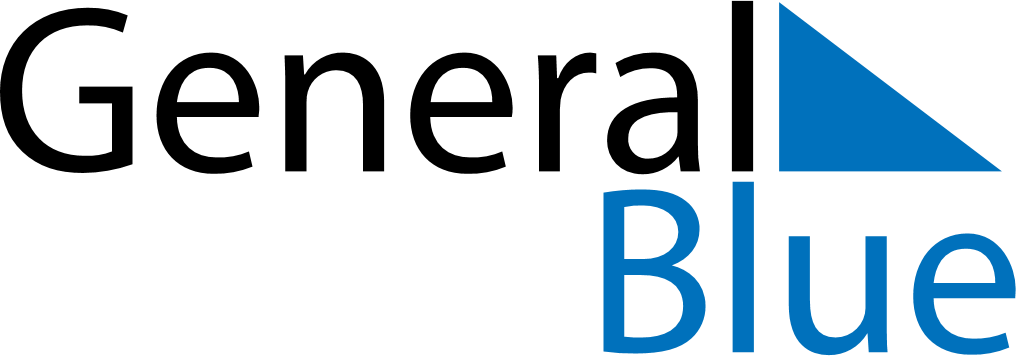 January 2027January 2027January 2027UkraineUkraineSundayMondayTuesdayWednesdayThursdayFridaySaturday12New YearNew Year3456789New Year (substitute day)Orthodox Christmas10111213141516171819202122232425262728293031